У  К  Р А  Ї  Н  А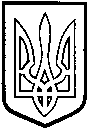 ТОМАШПІЛЬСЬКА РАЙОННА РАДАВ І Н Н И Ц Ь К О Ї  О Б Л А С Т ІРІШЕННЯ №566від 25 грудня 2014 року					                        34 сесія 6 скликанняПро затвердження технічної документації по нормативній грошовій оцінці земельних ділянок, що надаються на умовах оренди гр. Більмаку Василю Миколайовичу для ведення фермерського господарства, за межами населеного пункту с.Вербова, на території Вербівської сільської ради Томашпільського району, Вінницької області Відповідно до частини 2 статті 43 Закону України «Про місцеве самоврядування в Україні», статей 13, 23 Закону України «Про оцінку земель», керуючись статтями 10, 67, 124, 186 та пунктом 12 розділу Х «Перехідні положення» Земельного кодексу України, статтями 5, 21 Закону України «Про оренду землі», розглянувши представлену відділом Держземагентства у Томашпільському районі технічну документацію по нормативній грошовій оцінці земельних ділянок, що надаються на умовах оренди гр. Більмаку Василю Миколайовичу для ведення фермерського господарства, за межами населеного пункту с.Вербова, на території Вербівської сільської ради Томашпільського району, Вінницької області, розроблену Державним підприємством «Вінницький науково-дослідний та проектний інститут землеустрою», на підставі висновку постійної комісії районної ради з питань агропромислового комплексу, регулювання земельних ресурсів, реформування земельних відносин, розвитку особистих підсобних господарств, районна рада ВИРІШИЛА:1. Затвердити технічну документацію по нормативній грошовій оцінці земельних ділянок, що надаються на умовах оренди гр. Більмаку Василю Миколайовичу для ведення фермерського господарства, за межами населеного пункту с.Вербова, на території Вербівської сільської ради Томашпільського району, Вінницької області загальною площею 81,2000 га. з визначеною нормативною грошовою оцінкою, що складає в цілому 1 326 256 грн. 00 коп. (один мільйон триста двадцять шість тисяч двісті п’ятдесят шість гривень, 00 коп.), в тому числі:- земельна ділянка №1 – 2,1893 га. з визначеною нормативною грошовою оцінкою 24 408 грн. 00 коп. (двадцять чотири тисячі чотириста вісім гривень 00 коп.);- земельна ділянка №2 – 7,4520 га. з визначеною нормативною грошовою оцінкою 71 228 грн. 00 коп. (сімдесят одна тисяча двісті двадцять вісім гривень 00 коп.);- земельна ділянка №3 – 7,0962 га. з визначеною нормативною грошовою оцінкою 152 210 грн. 00 коп. (сто п’ятдесят дві тисячі двісті десять гривень 00 коп.);- земельна ділянка №4 – 45,7626 га. з визначеною нормативною грошовою оцінкою 813 628 грн. 00 коп. (вісімсот тринадцять тисяч шістсот двадцять вісім гривень 00 коп.);- земельна ділянка №5 – 3,7844 га. з визначеною нормативною грошовою оцінкою 56 685 грн. 00 коп. (п’ятдесят шість тисяч шістсот вісімдесят п’ять гривень 00 коп.);- земельна ділянка №6 – 14,9155 га. з визначеною нормативною грошовою оцінкою 208 097 грн. 00 коп. (двісті вісім тисяч дев’яносто сім гривень 00 коп.) розроблену Державним підприємством «Вінницький науково-дослідний та проектний інститут землеустрою».2. Контроль за виконанням даного рішення покласти на постійну комісію районної ради з питань агропромислового комплексу, регулювання земельних ресурсів, реформування земельних відносин, розвитку особистих підсобних господарств (Загроцький М.Й.).Голова районної ради					Л.Нароган